Mid year Exam Review Pack Answers   School 3  c 	a)  	        12:159 km2h 15m11am18km1/118% or 33%4.  5.6. 	            A(5,3)B(-3,-5)C(4,-2)D(-5,-1)E(-3,2)F(0,4)            7.           a) 5 hours cost 33$		  b)  39$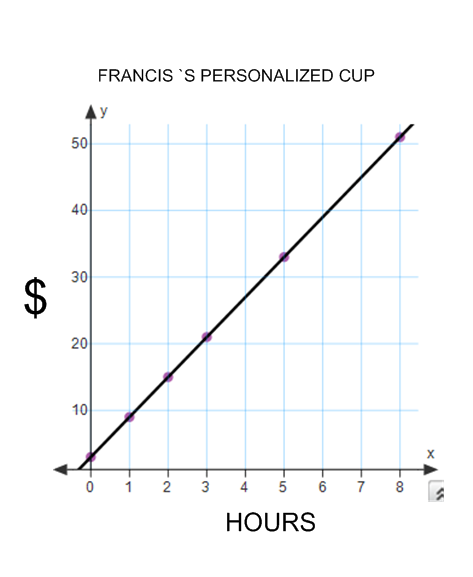 		  c)  6x + 3 		   d)  graph8.   a) no because of base rate                  b)  9.                     a)  3		b)  5		c)  8		d)  10		e)  1		f)  7		g)  2		h)  6		i)  4		j)  910.                   a)  8x - 60		b)  340$		c)  500$		d)  100$11.   a)  10x - 2         b)  a + 612.                     a)  21		  b)  2413.                      	a)  12a      		b) 48b²               	c)  18ab           		d)  28b²    e) 7d      f) 4bc		   	g)  4b²	h) 6.25pq  i)  15x + 10y j)  20a² -4z²k)  27bc +12bl)  56bz – 42y²  27xy  12ab a = 6 b = 12.63No, over by $625030 width by 42 height19.  		a)  3:1,  5:1.5,  16:5,  15:1.5		b)  no20.  		a)  $4.27/kg		b)  $.42/stamp		c)  .5liter/child		d)  25ml/liter21.  		a)  yes		b)  c)  prop. coeff. 2.5		d)  $2.5/ h		e) $562.5022.  40 x 6023.  		a)  c		b)  d		c)  b24. 		 a)  1/20		b)  .05ml BLUE PER 1ml white		c)   150/3000 = ? / 200025.  Lynn 125 votes       Jean 175 votes26.  yes, no, yes             27.28.	Mary at 75%29. a) 99  b)  22.5  c)  2.1830.  a) no       b) $105.5331.  $179.9932.  $268.7533.   a) 31.23     b)  98.78   c)  863.9734.    26.56 million35.  a) no  b) $675036.  575 total37.  $750 for rent001.185.97.0810.6214.7517.750300014010001200n/50Rental01234n$581114173n +5110012.5FractionDecimalPercent.440%5/862.5%2/3.66666